Међуокружно такмичење из русинског језика     Ученик наше школе Никша Јоксовић је са наставницом русинског језика Тамаром Хома участвовао на Међуокружном такмичењу из русинског језика. Одржано је 15.05. 2021. године у ОШ " Петро Кузмјак" у Руском Крстуру. Никша је заузео треће место и пласирао се на Републичко такмичење, које ће се одржати 29.05. 2021. у Руском Крстуру.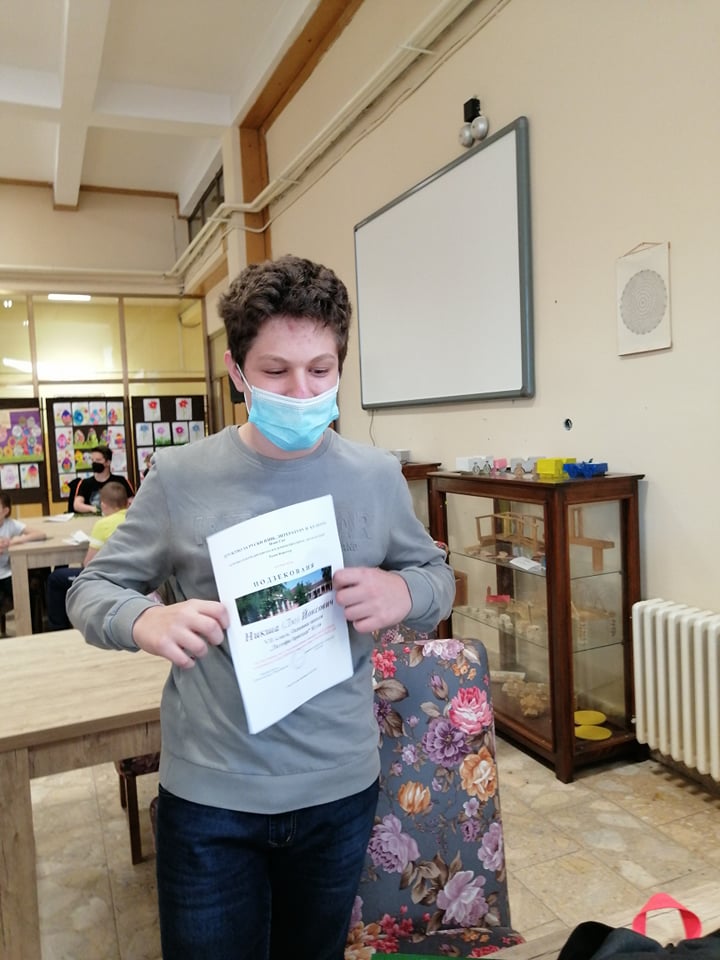 